Meble do sypialni - czy warto wybrać meble na wymiar?W naszym artykule podpowiadamy czy warto zdecydować się na meble do sypialni na wymiar. Zachęcamy do lektury artykułu.Jakie meble do sypalni kupić?Aranżacja sypialni wydaje się być prostą sprawą. Wystrczy wybrać odpowiednią ramę łóżka i ewentualnie szafę i stoliki nocne. Czy aby napewno sprawa jest tak prosta? Jakie meble do sypialni warto kupić?Modne meble w Twojej sypialni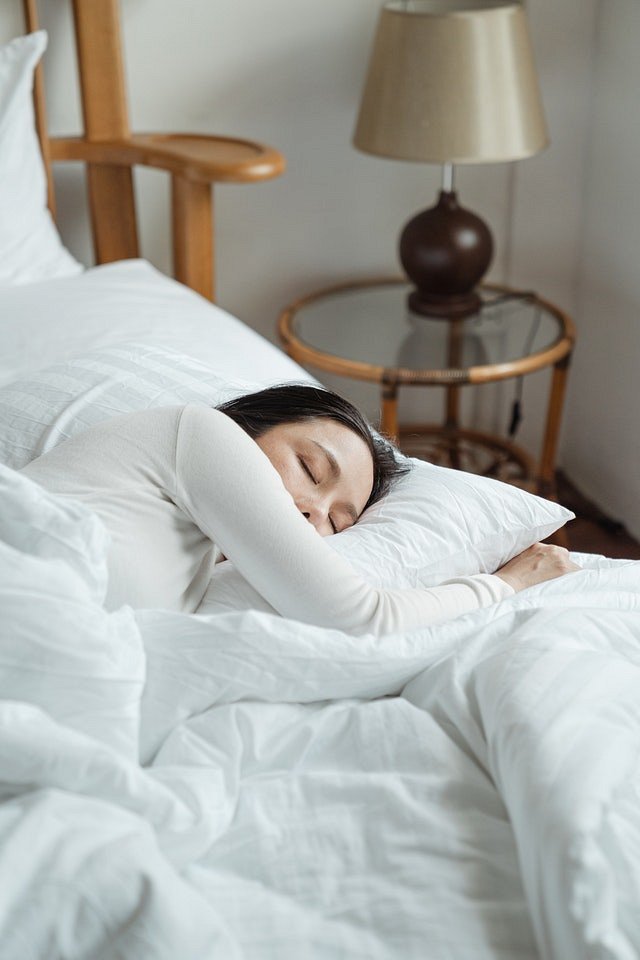 W przypadku wybierania mabli do sypialni sprawa może skomplikować się już na samym początku. Na przykład na etapie wyboru konkretnego stylu, w jakim chcemy aranżować sypialnie. Nie mówiąc już o zestawieniu mebli z kolorami ścian i dodatkami. A co, gdy pomieszczenie sypialniane jest niewymiarowe?Meble do sypalni od Home-Finish24Na polskim rynku dostępnych jest oczywiście mnóstwo gotowych mebli, spośród, których możemy wybierać do woli. Niemniej jednak przyjmuje się, iż szafa na ubrania, jeśli tylko nie mamy osobnego pomieszczenia przeznaczonego na garderobę, powinna stać właśnie w sypialni. Dlatego też wiele osób decyduje, iż meble do sypialni (a szczególnie szafy) powinny zostać wykonane na wymiar, by odpowiednio wykorzystać przestrzeń w sypialni. Komu zlecić wykonanie mebli? Warto zainteresować się w tej kwestii działalnością firmy Home- Finish24.